SNOWMAN ORNAMENT PATTERNby Eric Owens     Facebook:    Eric Owens                                        Instagram:    ericowenscarver
     YouTube:     Eric Owens Carving		         Website:       www.ericowensart.com       Zoom Meeting information:           973 320 5136            Passcode:   114556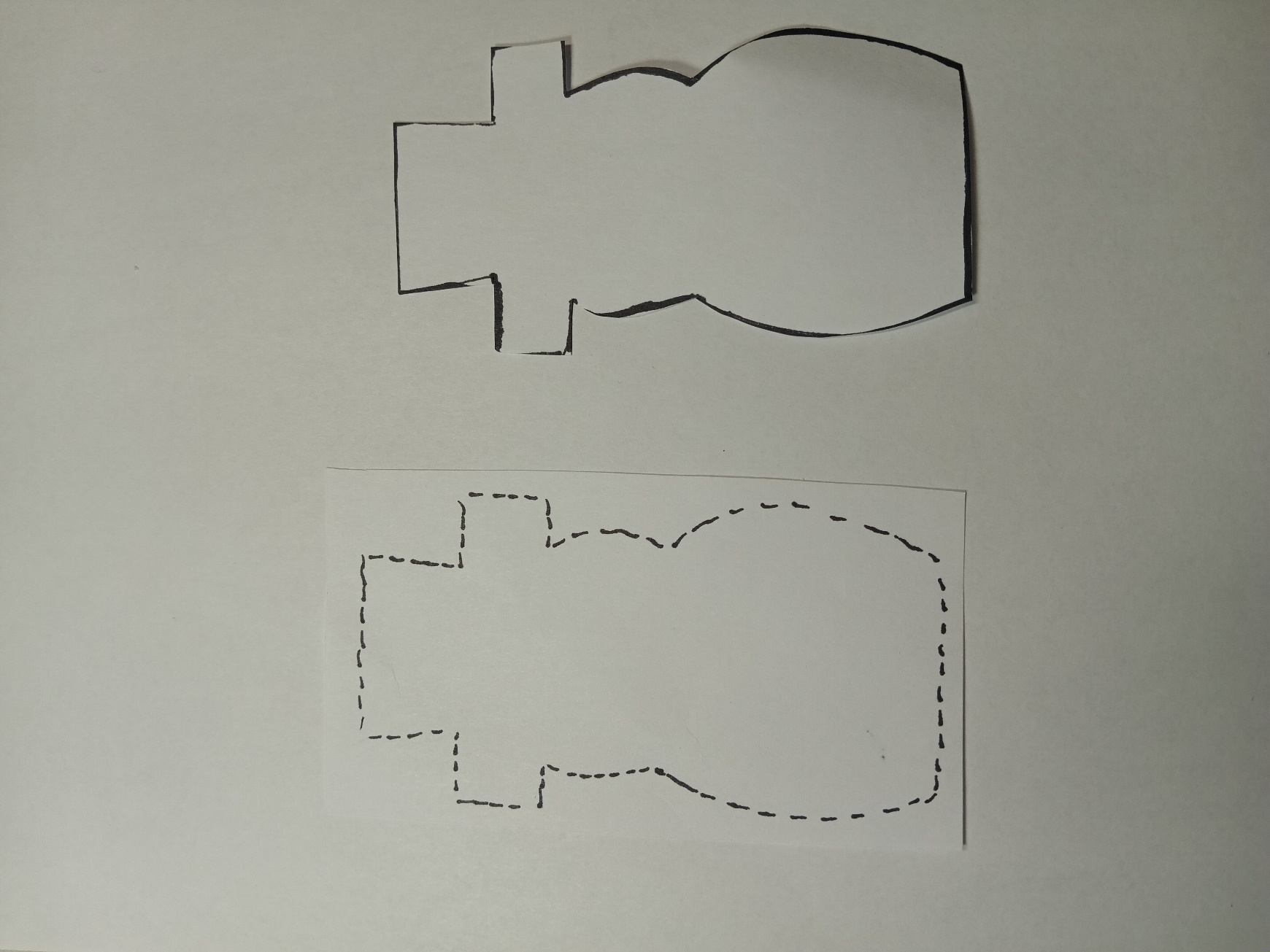 PATTERN IS 4” TALL, 2.25 INCHES WIDE AND 
(CHOOSE WIDTH: ½ INCH, ¾ INCHES OR 1” THICK) DOTTED CUT OUT LINES ARE APPROXIMATE.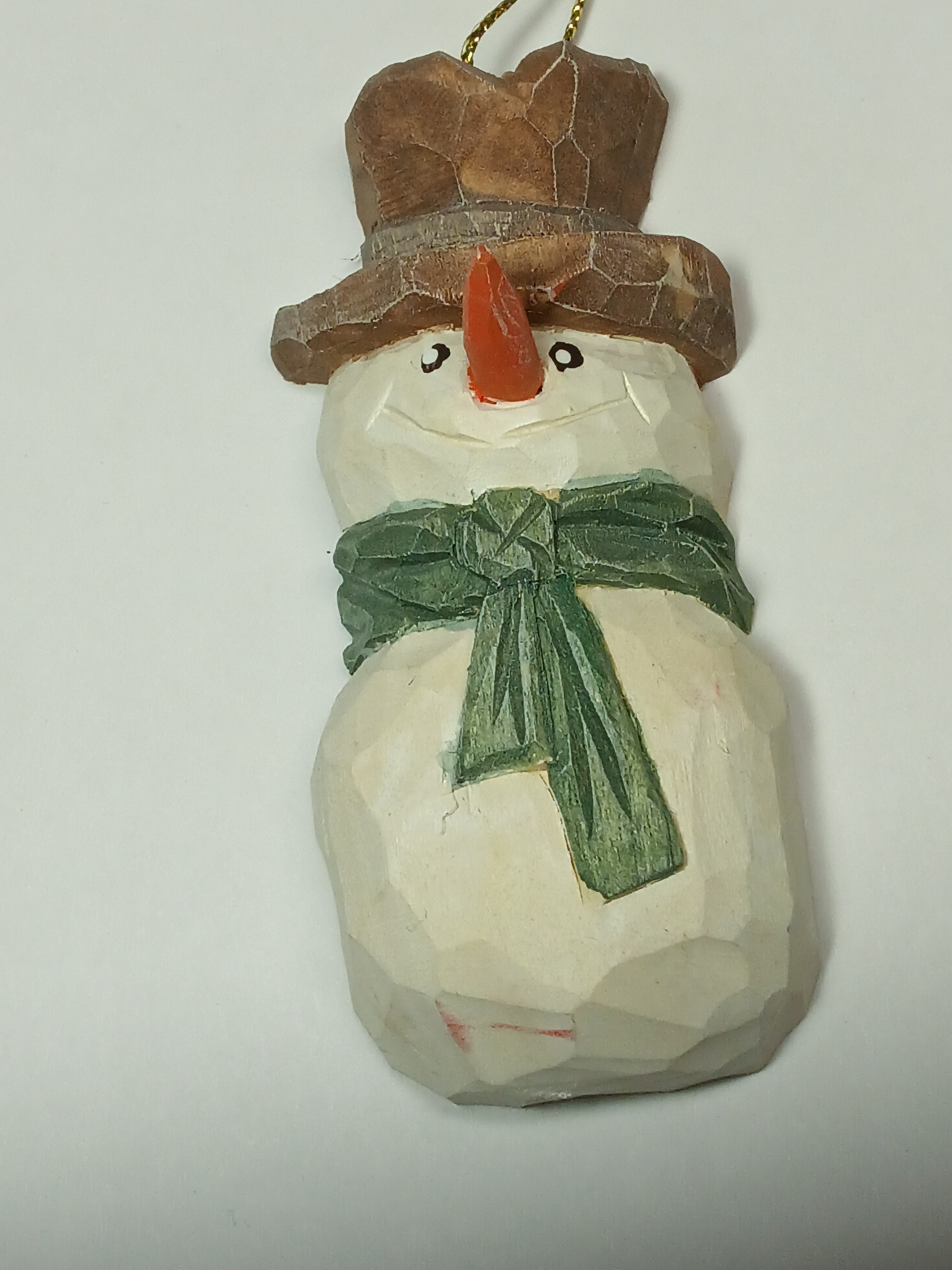 